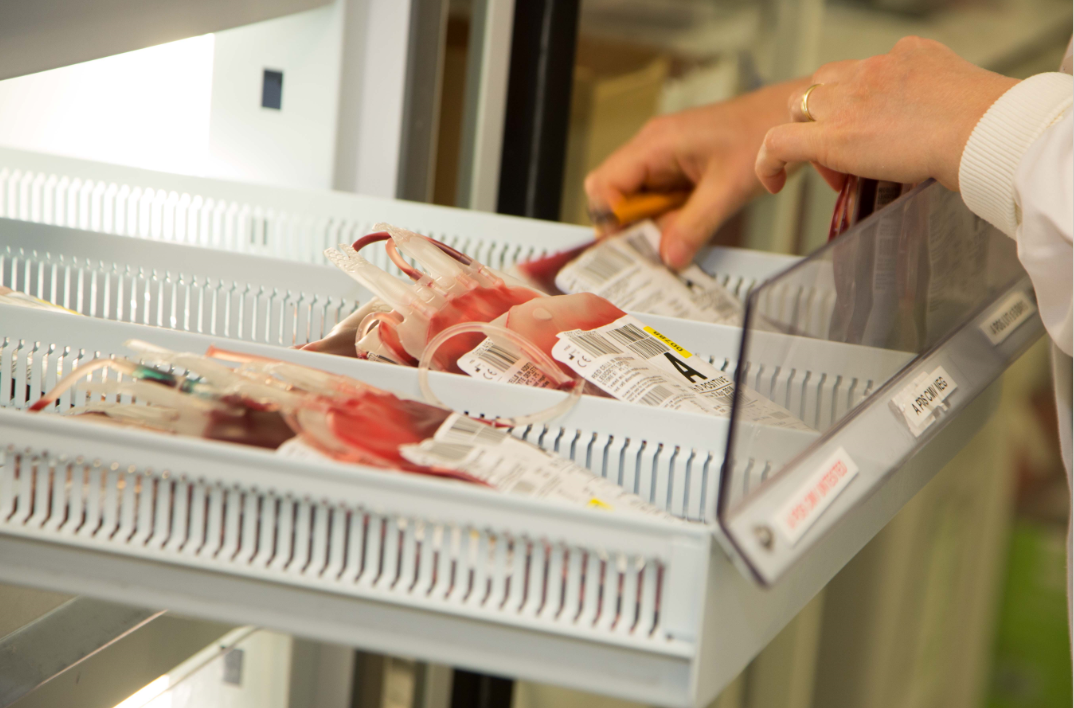 ContentsWelcome to the Department of Haematology at Great Ormond Street Hospital for Children NHS FoundationTrustThe Department of Haematology is committed to providing a service of the highest quality and shall be aware of and take into consideration the needs and requirements of its users. As an external user, we are delighted to be able to offer a comprehensive service of some of the most specialised tests in paediatrics.This hand book gives details of the tests we offer to external users, how to request these tests, sample requirements as well as the clinical advice available.Results are available via the GOSH portal, please contact the laboratory manager of the relevant section for details of how to access the results portal.Unless otherwise stated, all the tests we offer are ISO 15189 (2012) accredited. The department transitioned over from CPA in 2017 and have continued throughout this time to maintain the high standards demanded of UKAS. Our accreditation number is 8623, please log on www.ukas.com for the most recent reports on our accreditation status.A price list for the tests offered is also available, please contact the laboratory manager for further details. Invoices are sent once the results have been authorisedThe department also offers a full range of routine tests and are always willing to assist other laboratory providers in times of need. Please contact the laboratory manager for further information.Contact usWho’s WhoAdvisory ServicesClinical adviceThe laboratory specialist registrars and consultants are contactable for clinical advice from 09:00 – 17:30 Monday to FridayAt all other times a Specialist Registrar and Consultant are on call and contactable via the switchboard.The laboratory Specialist Registrars and Consultants are contactable for clinical advice including;clinical indications and choice of appropriate testsadvice on individual clinical casesprofessional judgement on the interpretation of the results of examinationsTechnical and Scientific advicePlease contact the laboratory before collecting samples if you require any advice around the service or testing.Sample LabellingAll samples must be taken and labelled in accordance with National Guidelines at the patient bedside for patient identification. Please refer to individual tests for specific sample requirements.All samples must be accompanied by a request form, which are available on the website. For Blood Transfusion samples, the name and signature of the venesector is also required.In instances where a sample fails to meet laboratory acceptance criteria, the requesting ward or doctor will be contacted and a statement to that effect documented in the report. Request FormsPlease complete an appropriate request form to accompany the sample. Specific request forms the following tests can be downloaded from our website:https://www.gosh.nhs.uk/wards-and-departments/departments/laboratory-medicine/ Please discuss request for blood film/ bone marrow film morphology with the Haematology Specialist Registrar covering the laboratory before sending the sample.The request form must also contain the address for the invoice. The cost of each test is available on request.Sending us a SamplePlease send samples to the following addresses:Accessing your ResultsResults are available from the results portal on our website. The Turnaround time for each test is given in the test section.In order to gain access to the results portal, please complete the nQuire application form on the web page. Alternatively, please telephone the laboratory for results.Grossly abnormal or unexpected abnormal results are automatically telephoned to the requesting ward or doctor.Requesting additional investigationsIf additional investigations are required after the specimen has been dispatched or processed by the laboratory, please telephone as soon as possible. There is a practical time limit for requesting additional investigations, as the laboratory stores specimens for variable time periods before disposal. Please note that some specimens deteriorate in storage rendering them unsuitable for further investigation.Invoices and PaymentsInvoices for each test are sent on a monthly basis, following the release of the results. There is a charge for handling samples which arrive and are not suitable for analysis. Laboratory Policy on Protection of Personal InformationThe laboratory adheres to the Trust’s Policy on Information Governance to ensure compliance with the key principles of Information Governance. The Trust wishes to ensure all patients and service users to have confidence that their records will be maintained securely and will not be disclosed or shared inappropriately.The laboratory has a procedure for the management of data and protection of personal information that is controlled and maintained by the Pathology System Manager and the Data Manager.These procedures cover:Security - data is accessible only to authorised users via a valid and current password.Individual user access to functions and facilities  - this is restricted to ensure no user has inappropriately high access levels.Confidentiality and data protection - the security and access features ensure confidentiality is maintained to authorised and appropriate parties.All staff within the laboratory complete mandatory information governance training, are aware of the requirements to maintain confidentiality and the restrictions imposed by the laboratory with regard to information dissemination.The Trust Data Protection Officer and ICT Department advise the laboratory regarding requirements to comply with current and future legislation for Data Protection.If you have any further query please contact the laboratory.Laboratory Complaints Procedure The medical and senior management staff in the Department of Paediatric Laboratory Medicine work very closely with users both within the Hospital Trust and with external referring clinicians. In order to provide the best service to its users, the department encourages both positive and negative feedbackTo make a complaint about the service, please write/email the Lead Laboratory Manager in the first instance. Investigation of the complaint and resolution will be made within 20 working days.PageWelcome 3Contact Us4Who’s Who5Advisory Services6              Clinical6              Technical and Scientific6Sample labelling	6Request forms7Sending us a sample7Getting your results8Requesting additional investigations8Laboratory Investigations               Haematology9               Coagulation11               Blood Transfusion12               Flow13               Molecular and MRD16Invoices and payments21Laboratory Policy on the Protection of Personal Information21Complaints22Main hospital switchboard020  7405  9200020  7405  9200TelephoneBleep / direct lineOut of hours service  20:00 - 08:00 Monday to Friday and all weekend and bank holidaysOut of hours service  20:00 - 08:00 Monday to Friday and all weekend and bank holidaysOut of hours service  20:00 - 08:00 Monday to Friday and all weekend and bank holidaysHaematology and Coagulation Switchboard and ext 5390Blood Transfusion0207 813 8527bleep 0590Routine working hours Monday to Friday 08:00 – 17:30LaboratoriesHaematology and Coagulation specimen reception5388Haematology Laboratory 5390Coagulation Laboratory5387Blood Transfusion Laboratory8527direct line 0207 813  8527Blood Transfusion emergency line8158bleep 0590SIHMDS – Flow Cytometry7901direct line 0207 829 7901SIHMDS – Molecular BMT  / Immune Reconstitution5400SIHMDS – Molecular MRD1481  /  7901direct line 0207 829 7901Senior laboratory staffSenior laboratory staffSenior laboratory staffSenior laboratory staffLead Laboratory ManagerChristine Morris8664Direct Line 0207 829 8664 Haematology and Coagulation Laboratory ManagerKiran Sagoo7883Direct Line 0207 829 7883Blood Transfusion Laboratory ManagerPenny Eyton-Jones8467Direct Line 0207 813 8467Quality LeadKelly Cripps5515Transfusion PractitionerRachel Moss5396  bleep 0189SIHMDS Flow Cytometry Lead Healthcare ScientistRebecca Thomas7901Direct Line 0207 829 7901SIHMDS Molecular BMT / Immune reconstitution Principal Clinical Scientist Stuart Adams7901Direct Line 0207 829 7901Clinical adviceClinical adviceClinical adviceClinical adviceHaematology Specialist Registrars - Laboratory5394 / 0235bleep 0006 OOH via switchboard 0207 405 9200Haematology Specialist Registrars - Haemophilia5394 / 0235bleep 0381 OOH via switchboard 0207 405 9200Haematology Consultants, CNS and the BMT teamContact the relevant Haem SpR in the first instanceHaematology, Coagulation and Blood Transfusion(including slides for the haematology registrars)Specialist Intergrated Haematological and Molecular Diagnostic Service (SIHMDS)(Flow cytometry, molecular BMT/ immune reconstitution, molecular MRD)Haematology DepartmentLevel1Camelia Botnar LaboratoriesGreat Ormond Street HospitalGreat Ormond StreetLondonWC1N 3JHSIHMDSLevel 2Camelia Botnar LaboratoriesGreat Ormond Street HospitalGreat Ormond StreetLondonWC1N 3JHLaboratory InvestigationsLaboratory InvestigationsLaboratory InvestigationsLaboratory InvestigationsLaboratory InvestigationsLaboratory InvestigationsHaematologyHaematologyHaematologyHaematologyHaematologyHaematologyTestSample requirementsTurnaround timeAdditional informationContact the laboratory to arrange the test in advanceForm to useBlood Film Report, including bone marrow slides0.3ml venous or capillary blood, EDTA72 hoursUnstained films or stained with May-Grünwald / Giemsa. Clearly state the patient's forename, surname, hospital number and date of collection on each slide.Please state the reason for request.Discuss with the Haem SpR before sendingBlood Film request formFBC0.5ml venous or capillary blood, EDTA2 hoursMust arrive within 6 hours of collectionNot required FBC request formGlucose-6-Phosphate Dehydrogenase (G6PD)5ml venous or capillary blood, EDTA or lithium heparin8 daysPlease state the reason for the request. Please send a control sample from a normal caucasian female bled at the same time as the patient.Please contact the laboratory when sending urgent samples.Red cell enzyme request formMethotrexate Level1ml venous or capillary blood, EDTA or serum24 hoursState number of hours post start of methotrexate infusion. Samples must arrive by 14:00 Mon-Fri and by 11:00 at weekends and bank holidays.This assay is unsuitable for patient’s who are on glucarpidase rescue treatment. Please contact the laboratory to arrange the test in advance, if sending out of hours or at weekends. Samples must be booked with the laboratory on Friday if required at the weekend or during a bank holidays. External requests must use the Great Ormond Street methotrexate request form.If the patient is on glucarpidase rescue treatment. Please contact the laboratory before taking the sample.Methotrexate request formSample from patients on glucarpidase rescue treatment sent to:Biochemistry DepartmentUniversity College Hospital60 Whitfield StreetW1T 4EURed Cell Folate0.5ml venous or capillary blood, EDTA48 hoursSample processed for FBC to provide  a haematocrit. Not requiredExternal requests must use the Great Ormond Street red cell folate request form.Laboratory InvestigationsLaboratory InvestigationsLaboratory InvestigationsLaboratory InvestigationsLaboratory InvestigationsLaboratory InvestigationsCoagulationCoagulationCoagulationCoagulationCoagulationCoagulationTestSample requirementsTurnaround timeAdditional informationContact the laboratory to arrange the test in advanceForm to useAnti-Xa Assay1.4ml venous blood, citrate (0.5ml neonatal coagulation bottles are unsuitable for this test)12 hoursFill exactly to the line indicated on the bottle. Sample must arrive within I hour of collection.0.5ml neonatal coagulation bottles are unsuitable for this test.Capillary samples are unsuitable for coagulation tests.If the sample is not taken by a peripheral route, it is essential to avoid heparin contamination.Samples must be taken 4-6 hours post last dose of low molecular weight heparin.Please contact the laboratory prior to sending samples External requests must use the Great Ormond Streetanti-Xa request form.Factor Assays (APTT Based)VIII IX XI XII2 x 1.4ml venous blood, citrate10 daysFill exactly to the line on the bottle. Must arrive within 2 hours of collection. Capillary samples are unsuitable for coagulation tests. 2.8ml will be sufficient for all tests and a coagulation screen. Factors VIII, IX, XI and XII will be performed.Please contact the laboratory prior to sending samplesFactor Assays (PT Based)II V VI X2 x 1.4ml venous blood, citrate10 daysFill exactly to the line on the bottle. Must arrive within 2 hours of collection. Capillary samples are unsuitable for coagulation tests. 2.8ml will be sufficient for all tests and a coagulation screen. Factors II, V, VII and X will be performed.Please contact the laboratory prior to sending samplesFactor VIII Chromogenic1.4ml venous blood, citrate10 daysFill exactly to the line on the bottle. Must arrive within 2 hours of collection. Capillary samples are unsuitable for coagulation tests. If performed with other factor assays, 2.8ml will be sufficient for all tests and a coagulation screen.Please contact the laboratory prior to sending samplesInhibitor Assays3 x 1.4ml venous blood, citrate10 daysFill exactly to the line on the bottle. Must arrive within 2 hours of collection. Capillary samples are unsuitable for coagulation tests. Not requiredFactor VIII : Vwf Antigen RatioNone30 daysThis test is a ratio of factor VIII to vWF antigen. No sample is required for the ratio itself.Not requiredFibrinogen Antigen1.4ml venous blood, citrate90 daysFill exactly to the line indicated on the bottle. Sample must arrive within 2 hours of collection. Capillary samples are unsuitable for coagulation tests. Not requiredLaboratory InvestigationsLaboratory InvestigationsLaboratory InvestigationsLaboratory InvestigationsLaboratory InvestigationsLaboratory InvestigationsBlood TransfusionBlood TransfusionBlood TransfusionBlood TransfusionBlood TransfusionBlood TransfusionTestSample requirementsTurnaround timeAdditional informationContact the laboratory to arrange the test in advanceForm to useBlood Group and Antibody Screen2ml venous blood, EDTA (Blood Transfusion bottle only)Up to 48 hours  Handwritten and signed by the person who identified and bled the patient. Sample must be labelled at the patient bedside in accordance to BSH GuidelinesPlease contact the laboratory if the sample is urgent.Complete external form, venesector name must be included on the formDirect Antiglobulin Test1ml venous blood, EDTA (Blood Transfusion bottle only)Up to 24 hours  Handwritten and signed by the person who identified and bled the patient. Sample must be labelled at the patient bedside in accordance to BSH GuidelinesNot requiredComplete external form, venesector name must be included on the formIsohaemagglutinin TitresIgM and IgG2ml venous blood, EDTA (Blood Transfusion bottle only)Up to 7 daysHandwritten and signed by the person who identified and bled the patient. Sample must be labelled at the patient bedside in accordance to BSH GuidelinesPlease contact the laboratory when sending urgent samples.Complete external form, venesector name must be included on the formLaboratory InvestigationsLaboratory InvestigationsLaboratory InvestigationsLaboratory InvestigationsLaboratory InvestigationsLaboratory InvestigationsLaboratory InvestigationsSpecialist Intergrated Haematological and Molecular Diagnostic ServiceSpecialist Intergrated Haematological and Molecular Diagnostic ServiceSpecialist Intergrated Haematological and Molecular Diagnostic ServiceSpecialist Intergrated Haematological and Molecular Diagnostic ServiceSpecialist Intergrated Haematological and Molecular Diagnostic ServiceSpecialist Intergrated Haematological and Molecular Diagnostic ServiceSpecialist Intergrated Haematological and Molecular Diagnostic ServiceSIHMDS samples: discuss with laboratory as volume required is influenced by total cell count specifically immunophenotyping, MRD and engraftment analysisSIHMDS samples: discuss with laboratory as volume required is influenced by total cell count specifically immunophenotyping, MRD and engraftment analysisSIHMDS samples: discuss with laboratory as volume required is influenced by total cell count specifically immunophenotyping, MRD and engraftment analysisSIHMDS samples: discuss with laboratory as volume required is influenced by total cell count specifically immunophenotyping, MRD and engraftment analysisSIHMDS samples: discuss with laboratory as volume required is influenced by total cell count specifically immunophenotyping, MRD and engraftment analysisSIHMDS samples: discuss with laboratory as volume required is influenced by total cell count specifically immunophenotyping, MRD and engraftment analysisSIHMDS samples: discuss with laboratory as volume required is influenced by total cell count specifically immunophenotyping, MRD and engraftment analysisFlow CytometryFlow CytometryFlow CytometryFlow CytometryFlow CytometryFlow CytometryFlow CytometryTestSample requirementsTurnaround timeAdditional informationAdditional informationContact the laboratory to arrange the test in advanceForm to useB-cell maturation panelACD-A 9ml bottle, of BM aspirate3 daysThis analysis can be performed on an ACD-A sample that has been sent for other immunophenotyping requests This analysis can be performed on an ACD-A sample that has been sent for other immunophenotyping requests Contact ext 1481Bone marrow/blood characterisation(haematological)ACD-A 9ml bottle, Venous or BM aspirateNote: Pancytopaenic patient may require larger volume5 daysThis analysis can be performed on an ACD-A sample that has been sent for other immunophenotyping requests This analysis can be performed on an ACD-A sample that has been sent for other immunophenotyping requests Contact ext 1481Bone Marrow film reportbone marrow film or 0.3ml bone marrow, EDTA 7 daysClearly record the patient's surname, forename, hospital number and date of collection on each slide.Clearly record the patient's surname, forename, hospital number and date of collection on each slide.Not requiredExternal referrals must use the Great Ormond Street blood film request formCD66abce expression on leukaemic cellsACD-A 9 ml bottle, Venous or BM aspirate4 daysThis analysis can be performed on an ACD-A sample that has been sent for other immunophenotyping requestsThis analysis can be performed on an ACD-A sample that has been sent for other immunophenotyping requestsContact ext 1481EMA binding (HS)EDTA VenousSmall volume required 200uls7 daysEMA can be performed on FBC sampleEMA can be performed on FBC sampleContact ext 1481Erythroid ImmunophenotypingACD-A 9ml bottle, Venous or BM aspirate3 daysThis analysis can be performed on an ACD-A sample that has been sent for other immunophenotyping requests This analysis can be performed on an ACD-A sample that has been sent for other immunophenotyping requests Contact ext 1481Flow MRD (ALL, AML, Post BMT and CAR-T monitoring)ACD-A 9ml bottle, Venous or BM aspirateNote: Pancytopaenic patient may require larger volume5 daysThis analysis can be performed on an ACD-A sample that has been sent for other immunophenotyping /Molecular MRD requestsThis analysis can be performed on an ACD-A sample that has been sent for other immunophenotyping /Molecular MRD requestsNot requiredIntra cellular markers(MPO, cCD79a, cCD3)ACD-A 9ml bottle, Venous or BM aspirate4 daysThis analysis can be performed on an ACD-A sample that has been sent for other immunophenotyping requestsThis analysis can be performed on an ACD-A sample that has been sent for other immunophenotyping requestsContact ext 1481iron stainbone marrow slide10 daysNot requiredLymphoid immunophenotypingACD-A 9ml bottle, Venous or BM aspirateTissue Biopsy(discuss with lab)CSF, Pleural Fluid, Perrineal Fluid, Other Fluid – Put into sterile universal3 daysThis analysis can be performed on an ACD-A sample that has been sent for other immunophenotyping requests Optimally  same day analysis is requiredThis analysis can be performed on an ACD-A sample that has been sent for other immunophenotyping requests Optimally  same day analysis is requiredContact ext 1481Lymphoma immunophenotypingACD-A 9ml bottle, Venous or BM aspirateTissue Biopsy (discuss with Lab)3daysThis analysis can be performed on an ACD-A sample that has been sent for other immunophenotyping requests Discuss with lab size of sample requiredThis analysis can be performed on an ACD-A sample that has been sent for other immunophenotyping requests Discuss with lab size of sample requiredContact ext 1481MLL associated NG2 expression on leukaemia cellsACD-A 9ml bottle, Venous or BM aspirate3 daysThis analysis can be performed on an ACD-A sample that has been sent for other immunophenotyping requests This analysis can be performed on an ACD-A sample that has been sent for other immunophenotyping requests Contact ext 1481Myelodysplastic/myeloproliferative disorders (diagnostic and follow up)ACD-A 9ml bottle, Venous or BM aspirateNote: Pancytopaenic patient may require larger volume5 daysThis analysis can be performed on an ACD-A sample that has been sent for other immunophenotyping requests This analysis can be performed on an ACD-A sample that has been sent for other immunophenotyping requests Contact ext 1481Myeloid immunophenotypingACD-A 9ml bottle, Venous or BM aspirate3 daysThis analysis can be performed on an ACD-A sample that has been sent for other immunophenotyping requestsThis analysis can be performed on an ACD-A sample that has been sent for other immunophenotyping requestsContact ext 1481Neuroblastoma solid tumour markers (diagnostic and follow up)ACD-A 9ml bottle, Venous or BM aspirateTissue Biopsy (discuss with Lab)3 daysThis analysis can be performed on an ACD-A sample that has been sent for other immunophenotyping requests Discuss with lab  size of sample requiredThis analysis can be performed on an ACD-A sample that has been sent for other immunophenotyping requests Discuss with lab  size of sample requiredContact ext 1481Platelet glycoproteins1.4ml EDTA, Venous24hrsTo arrive in lab <3hrs post samplingHand deliver (do not put in chute system)To arrive in lab <3hrs post samplingHand deliver (do not put in chute system)Contact ext 1481PNH1.4ml EDTA, Venous4 daysContact ext 1481Pre CAR-T Assessment and leukaemic cell quantification of:-CD19-CD22-CD52-CD7ACD-A 9ml bottle, Venous or BM aspirateNote: Pancytopaenic patient may require larger volume3 days This analysis can be performed on an ACD-A sample that has been sent for other immunophenotyping/Molecular MRD requestsThis analysis can be performed on an ACD-A sample that has been sent for other immunophenotyping/Molecular MRD requestsContact x1481Form available at request Molecular and Immune ReconstitutionMolecular and Immune ReconstitutionMolecular and Immune ReconstitutionMolecular and Immune ReconstitutionMolecular and Immune ReconstitutionMolecular and Immune ReconstitutionMolecular and Immune ReconstitutionTestSample requirementsTurnaround timeAdditional informationAdditional informationContact the laboratory to arrange the test in advanceExternal referralsADA Mutation1ml venous or capillary blood, EDTA48 hoursNot requiredBMT engraftment studies1ml venous or capillary blood, EDTAUp to 48 hours  Please note that there is also a separate test for cell lineage chimerism analysis (listed in this table)Please note that there is also a separate test for cell lineage chimerism analysis (listed in this table)Not requiredCell lineage chimerism analysis5ml venous or capillary blood, EDTAUp to 48 hours  Volume of blood required can vary depending on patient cell counts. Please contact lab on 7901 for adviceVolume of blood required can vary depending on patient cell counts. Please contact lab on 7901 for adviceNot requiredCell fractionation5ml venous or capillary blood, EDTAUp to 48 hours  Volume of blood required can vary depending on patient cell counts. Please contact lab on 7901 for adviceVolume of blood required can vary depending on patient cell counts. Please contact lab on 7901 for adviceNot requiredSpectratyping5ml venous or capillary blood, EDTAUp to 48 hours  Sample volume required will vary according to patient cell counts. Please contact lab on 7901 for advice.Also, if requesting this test alongside the TRECS test, a total of 5ml is sufficient for both tests Sample volume required will vary according to patient cell counts. Please contact lab on 7901 for advice.Also, if requesting this test alongside the TRECS test, a total of 5ml is sufficient for both tests Not requiredTRECS analysis5ml venous or capillary blood, EDTAUp to 48 hours  Sample volume required will vary according to patient cell counts. Please contact lab on 7901 for advice.Also, if requesting this test alongside the Spectratyping test, a total of 5ml is sufficient for both tests Sample volume required will vary according to patient cell counts. Please contact lab on 7901 for advice.Also, if requesting this test alongside the Spectratyping test, a total of 5ml is sufficient for both tests Not requiredMolecular Minimal Residual Disease (molecularMRD)  - including UKALL 2011 TrialMolecular Minimal Residual Disease (molecularMRD)  - including UKALL 2011 TrialMolecular Minimal Residual Disease (molecularMRD)  - including UKALL 2011 TrialMolecular Minimal Residual Disease (molecularMRD)  - including UKALL 2011 TrialMolecular Minimal Residual Disease (molecularMRD)  - including UKALL 2011 TrialMolecular Minimal Residual Disease (molecularMRD)  - including UKALL 2011 TrialMolecular Minimal Residual Disease (molecularMRD)  - including UKALL 2011 Trial       1     Criteria for Accepting or Rejecting Samples        1     Criteria for Accepting or Rejecting Samples        1     Criteria for Accepting or Rejecting Samples        1     Criteria for Accepting or Rejecting Samples        1     Criteria for Accepting or Rejecting Samples        1     Criteria for Accepting or Rejecting Samples        1     Criteria for Accepting or Rejecting Samples All recommendations in this Handbook, for molecularMRD analysis of ALL samples, are taken from the UKALL 2011 Protocol for UKMRD Network. Internal users can find this on Q-Pulse as document FEX 608. External users may e-mail ukall.mrd@gosh.nhs.uk If a sample does not fit any of the scenarios outlined in the six paragraphs below, the next course of action shall be discussed with a Haematology Consultant.All recommendations in this Handbook, for molecularMRD analysis of ALL samples, are taken from the UKALL 2011 Protocol for UKMRD Network. Internal users can find this on Q-Pulse as document FEX 608. External users may e-mail ukall.mrd@gosh.nhs.uk If a sample does not fit any of the scenarios outlined in the six paragraphs below, the next course of action shall be discussed with a Haematology Consultant.All recommendations in this Handbook, for molecularMRD analysis of ALL samples, are taken from the UKALL 2011 Protocol for UKMRD Network. Internal users can find this on Q-Pulse as document FEX 608. External users may e-mail ukall.mrd@gosh.nhs.uk If a sample does not fit any of the scenarios outlined in the six paragraphs below, the next course of action shall be discussed with a Haematology Consultant.All recommendations in this Handbook, for molecularMRD analysis of ALL samples, are taken from the UKALL 2011 Protocol for UKMRD Network. Internal users can find this on Q-Pulse as document FEX 608. External users may e-mail ukall.mrd@gosh.nhs.uk If a sample does not fit any of the scenarios outlined in the six paragraphs below, the next course of action shall be discussed with a Haematology Consultant.All recommendations in this Handbook, for molecularMRD analysis of ALL samples, are taken from the UKALL 2011 Protocol for UKMRD Network. Internal users can find this on Q-Pulse as document FEX 608. External users may e-mail ukall.mrd@gosh.nhs.uk If a sample does not fit any of the scenarios outlined in the six paragraphs below, the next course of action shall be discussed with a Haematology Consultant.All recommendations in this Handbook, for molecularMRD analysis of ALL samples, are taken from the UKALL 2011 Protocol for UKMRD Network. Internal users can find this on Q-Pulse as document FEX 608. External users may e-mail ukall.mrd@gosh.nhs.uk If a sample does not fit any of the scenarios outlined in the six paragraphs below, the next course of action shall be discussed with a Haematology Consultant.All recommendations in this Handbook, for molecularMRD analysis of ALL samples, are taken from the UKALL 2011 Protocol for UKMRD Network. Internal users can find this on Q-Pulse as document FEX 608. External users may e-mail ukall.mrd@gosh.nhs.uk If a sample does not fit any of the scenarios outlined in the six paragraphs below, the next course of action shall be discussed with a Haematology Consultant.Preparation of Patient  Preparation of Patient  Preparation of Patient  Preparation of Patient  Preparation of Patient  Preparation of Patient  Preparation of Patient  No special requirements.  No special requirements.  No special requirements.  No special requirements.  No special requirements.  No special requirements.  No special requirements.        3     Consent         3     Consent         3     Consent         3     Consent         3     Consent         3     Consent         3     Consent   Informed Consent, if given, by patient/ guardian is managed by the clinical team and signed evidence is sent to the GOSH Data Management Team. DataManagement Team informs laboratory staff via e-mail when any patient consents to UKALL 2011 Trial. MolecularMRD samples are tested in exactly the same manner whether the patient is on Trial or not. For GOSH patients who consent to the Trial, laboratory staff send some patient cells to the UK Biocentre at Stockport, UK and forward anonymised patient results to CRCTU (Cancer Research UK Clinical Trials Unit).    Informed Consent, if given, by patient/ guardian is managed by the clinical team and signed evidence is sent to the GOSH Data Management Team. DataManagement Team informs laboratory staff via e-mail when any patient consents to UKALL 2011 Trial. MolecularMRD samples are tested in exactly the same manner whether the patient is on Trial or not. For GOSH patients who consent to the Trial, laboratory staff send some patient cells to the UK Biocentre at Stockport, UK and forward anonymised patient results to CRCTU (Cancer Research UK Clinical Trials Unit).    Informed Consent, if given, by patient/ guardian is managed by the clinical team and signed evidence is sent to the GOSH Data Management Team. DataManagement Team informs laboratory staff via e-mail when any patient consents to UKALL 2011 Trial. MolecularMRD samples are tested in exactly the same manner whether the patient is on Trial or not. For GOSH patients who consent to the Trial, laboratory staff send some patient cells to the UK Biocentre at Stockport, UK and forward anonymised patient results to CRCTU (Cancer Research UK Clinical Trials Unit).    Informed Consent, if given, by patient/ guardian is managed by the clinical team and signed evidence is sent to the GOSH Data Management Team. DataManagement Team informs laboratory staff via e-mail when any patient consents to UKALL 2011 Trial. MolecularMRD samples are tested in exactly the same manner whether the patient is on Trial or not. For GOSH patients who consent to the Trial, laboratory staff send some patient cells to the UK Biocentre at Stockport, UK and forward anonymised patient results to CRCTU (Cancer Research UK Clinical Trials Unit).    Informed Consent, if given, by patient/ guardian is managed by the clinical team and signed evidence is sent to the GOSH Data Management Team. DataManagement Team informs laboratory staff via e-mail when any patient consents to UKALL 2011 Trial. MolecularMRD samples are tested in exactly the same manner whether the patient is on Trial or not. For GOSH patients who consent to the Trial, laboratory staff send some patient cells to the UK Biocentre at Stockport, UK and forward anonymised patient results to CRCTU (Cancer Research UK Clinical Trials Unit).    Informed Consent, if given, by patient/ guardian is managed by the clinical team and signed evidence is sent to the GOSH Data Management Team. DataManagement Team informs laboratory staff via e-mail when any patient consents to UKALL 2011 Trial. MolecularMRD samples are tested in exactly the same manner whether the patient is on Trial or not. For GOSH patients who consent to the Trial, laboratory staff send some patient cells to the UK Biocentre at Stockport, UK and forward anonymised patient results to CRCTU (Cancer Research UK Clinical Trials Unit).    Informed Consent, if given, by patient/ guardian is managed by the clinical team and signed evidence is sent to the GOSH Data Management Team. DataManagement Team informs laboratory staff via e-mail when any patient consents to UKALL 2011 Trial. MolecularMRD samples are tested in exactly the same manner whether the patient is on Trial or not. For GOSH patients who consent to the Trial, laboratory staff send some patient cells to the UK Biocentre at Stockport, UK and forward anonymised patient results to CRCTU (Cancer Research UK Clinical Trials Unit).    Request Form Request Form Request Form Request Form Request Form Request Form Request Form All requests for molecularMRD analysis should be on a UKALL 2011 MRD Request Form, whether the patient/ guardian has consented to the Trial or not. If the patient has consented to Trial, or for new diagnosis patients please also complete and send a Cell Band sample information sheet. Please fill in all blank fields on forms.These forms are available to internal users as documents FEX 605 and FEX 606 on Q-Pulse and to external users by e-mailing ukall.mrd@gosh.nhs.uk. Due to cultural differences with regard to patient registration, patients from Kuwait may present with changing patient identifiers (names and DOB) at each hospital visit. In many such cases the only consistent unique identifier is the Kuwait Hospital (NBK) Number. As agreed by Dr. Phillip Ancliff, for Kuwait samples ONLY the NBK number may be accepted as a single unique identifier, instead of the usual three unique identifiers. This is relevant only for samples sent directly to the laboratory as patients attending GOSH in person will have many identifiers – passport, Civil ID etc. and will be registered by International Private Patients (IPP) staff.  All requests for molecularMRD analysis should be on a UKALL 2011 MRD Request Form, whether the patient/ guardian has consented to the Trial or not. If the patient has consented to Trial, or for new diagnosis patients please also complete and send a Cell Band sample information sheet. Please fill in all blank fields on forms.These forms are available to internal users as documents FEX 605 and FEX 606 on Q-Pulse and to external users by e-mailing ukall.mrd@gosh.nhs.uk. Due to cultural differences with regard to patient registration, patients from Kuwait may present with changing patient identifiers (names and DOB) at each hospital visit. In many such cases the only consistent unique identifier is the Kuwait Hospital (NBK) Number. As agreed by Dr. Phillip Ancliff, for Kuwait samples ONLY the NBK number may be accepted as a single unique identifier, instead of the usual three unique identifiers. This is relevant only for samples sent directly to the laboratory as patients attending GOSH in person will have many identifiers – passport, Civil ID etc. and will be registered by International Private Patients (IPP) staff.  All requests for molecularMRD analysis should be on a UKALL 2011 MRD Request Form, whether the patient/ guardian has consented to the Trial or not. If the patient has consented to Trial, or for new diagnosis patients please also complete and send a Cell Band sample information sheet. Please fill in all blank fields on forms.These forms are available to internal users as documents FEX 605 and FEX 606 on Q-Pulse and to external users by e-mailing ukall.mrd@gosh.nhs.uk. Due to cultural differences with regard to patient registration, patients from Kuwait may present with changing patient identifiers (names and DOB) at each hospital visit. In many such cases the only consistent unique identifier is the Kuwait Hospital (NBK) Number. As agreed by Dr. Phillip Ancliff, for Kuwait samples ONLY the NBK number may be accepted as a single unique identifier, instead of the usual three unique identifiers. This is relevant only for samples sent directly to the laboratory as patients attending GOSH in person will have many identifiers – passport, Civil ID etc. and will be registered by International Private Patients (IPP) staff.  All requests for molecularMRD analysis should be on a UKALL 2011 MRD Request Form, whether the patient/ guardian has consented to the Trial or not. If the patient has consented to Trial, or for new diagnosis patients please also complete and send a Cell Band sample information sheet. Please fill in all blank fields on forms.These forms are available to internal users as documents FEX 605 and FEX 606 on Q-Pulse and to external users by e-mailing ukall.mrd@gosh.nhs.uk. Due to cultural differences with regard to patient registration, patients from Kuwait may present with changing patient identifiers (names and DOB) at each hospital visit. In many such cases the only consistent unique identifier is the Kuwait Hospital (NBK) Number. As agreed by Dr. Phillip Ancliff, for Kuwait samples ONLY the NBK number may be accepted as a single unique identifier, instead of the usual three unique identifiers. This is relevant only for samples sent directly to the laboratory as patients attending GOSH in person will have many identifiers – passport, Civil ID etc. and will be registered by International Private Patients (IPP) staff.  All requests for molecularMRD analysis should be on a UKALL 2011 MRD Request Form, whether the patient/ guardian has consented to the Trial or not. If the patient has consented to Trial, or for new diagnosis patients please also complete and send a Cell Band sample information sheet. Please fill in all blank fields on forms.These forms are available to internal users as documents FEX 605 and FEX 606 on Q-Pulse and to external users by e-mailing ukall.mrd@gosh.nhs.uk. Due to cultural differences with regard to patient registration, patients from Kuwait may present with changing patient identifiers (names and DOB) at each hospital visit. In many such cases the only consistent unique identifier is the Kuwait Hospital (NBK) Number. As agreed by Dr. Phillip Ancliff, for Kuwait samples ONLY the NBK number may be accepted as a single unique identifier, instead of the usual three unique identifiers. This is relevant only for samples sent directly to the laboratory as patients attending GOSH in person will have many identifiers – passport, Civil ID etc. and will be registered by International Private Patients (IPP) staff.  All requests for molecularMRD analysis should be on a UKALL 2011 MRD Request Form, whether the patient/ guardian has consented to the Trial or not. If the patient has consented to Trial, or for new diagnosis patients please also complete and send a Cell Band sample information sheet. Please fill in all blank fields on forms.These forms are available to internal users as documents FEX 605 and FEX 606 on Q-Pulse and to external users by e-mailing ukall.mrd@gosh.nhs.uk. Due to cultural differences with regard to patient registration, patients from Kuwait may present with changing patient identifiers (names and DOB) at each hospital visit. In many such cases the only consistent unique identifier is the Kuwait Hospital (NBK) Number. As agreed by Dr. Phillip Ancliff, for Kuwait samples ONLY the NBK number may be accepted as a single unique identifier, instead of the usual three unique identifiers. This is relevant only for samples sent directly to the laboratory as patients attending GOSH in person will have many identifiers – passport, Civil ID etc. and will be registered by International Private Patients (IPP) staff.  All requests for molecularMRD analysis should be on a UKALL 2011 MRD Request Form, whether the patient/ guardian has consented to the Trial or not. If the patient has consented to Trial, or for new diagnosis patients please also complete and send a Cell Band sample information sheet. Please fill in all blank fields on forms.These forms are available to internal users as documents FEX 605 and FEX 606 on Q-Pulse and to external users by e-mailing ukall.mrd@gosh.nhs.uk. Due to cultural differences with regard to patient registration, patients from Kuwait may present with changing patient identifiers (names and DOB) at each hospital visit. In many such cases the only consistent unique identifier is the Kuwait Hospital (NBK) Number. As agreed by Dr. Phillip Ancliff, for Kuwait samples ONLY the NBK number may be accepted as a single unique identifier, instead of the usual three unique identifiers. This is relevant only for samples sent directly to the laboratory as patients attending GOSH in person will have many identifiers – passport, Civil ID etc. and will be registered by International Private Patients (IPP) staff.   Suitable Sample Type and Anticoagulant   Suitable Sample Type and Anticoagulant   Suitable Sample Type and Anticoagulant   Suitable Sample Type and Anticoagulant   Suitable Sample Type and Anticoagulant   Suitable Sample Type and Anticoagulant   Suitable Sample Type and Anticoagulant  Sample TypeSample TypeSample TypeSample TypeMinimum AmountMinimum AmountMinimum AmountBone Marrow AspirateBone Marrow AspirateBone Marrow AspirateBone Marrow AspirateDiagnosis: 10 x106 mononuclear cellsDiagnosis: 10 x106 mononuclear cellsDiagnosis: 10 x106 mononuclear cellsBone Marrow AspirateBone Marrow AspirateBone Marrow AspirateBone Marrow AspirateAll other timepoints: 5x106 mononuclear cellsAll other timepoints: 5x106 mononuclear cellsAll other timepoints: 5x106 mononuclear cellsPeripheral Blood – is only acceptable if the sample is a diagnostic sample from a patient who cannot provide a bone marrow aspirate. Peripheral blood can only be used if the blast count is >20%. Peripheral blood will not be accepted for relapse samples or for any other timepoints. Peripheral Blood – is only acceptable if the sample is a diagnostic sample from a patient who cannot provide a bone marrow aspirate. Peripheral blood can only be used if the blast count is >20%. Peripheral blood will not be accepted for relapse samples or for any other timepoints. Peripheral Blood – is only acceptable if the sample is a diagnostic sample from a patient who cannot provide a bone marrow aspirate. Peripheral blood can only be used if the blast count is >20%. Peripheral blood will not be accepted for relapse samples or for any other timepoints. Peripheral Blood – is only acceptable if the sample is a diagnostic sample from a patient who cannot provide a bone marrow aspirate. Peripheral blood can only be used if the blast count is >20%. Peripheral blood will not be accepted for relapse samples or for any other timepoints. Diagnosis: 10 x106 mononuclear cellsDiagnosis: 10 x106 mononuclear cellsDiagnosis: 10 x106 mononuclear cellsPeripheral Blood – is only acceptable if the sample is a diagnostic sample from a patient who cannot provide a bone marrow aspirate. Peripheral blood can only be used if the blast count is >20%. Peripheral blood will not be accepted for relapse samples or for any other timepoints. Peripheral Blood – is only acceptable if the sample is a diagnostic sample from a patient who cannot provide a bone marrow aspirate. Peripheral blood can only be used if the blast count is >20%. Peripheral blood will not be accepted for relapse samples or for any other timepoints. Peripheral Blood – is only acceptable if the sample is a diagnostic sample from a patient who cannot provide a bone marrow aspirate. Peripheral blood can only be used if the blast count is >20%. Peripheral blood will not be accepted for relapse samples or for any other timepoints. Peripheral Blood – is only acceptable if the sample is a diagnostic sample from a patient who cannot provide a bone marrow aspirate. Peripheral blood can only be used if the blast count is >20%. Peripheral blood will not be accepted for relapse samples or for any other timepoints. All other timepoints: 5 x106 mononuclear cellsAll other timepoints: 5 x106 mononuclear cellsAll other timepoints: 5 x106 mononuclear cellsBone Marrow Trephine – UNFIXED Trephine (in saline-soaked gauze) is only acceptable for diagnostic ALL samples with cell-poor, or no, accompanying bone marrow aspirate.Bone Marrow Trephine – UNFIXED Trephine (in saline-soaked gauze) is only acceptable for diagnostic ALL samples with cell-poor, or no, accompanying bone marrow aspirate.Bone Marrow Trephine – UNFIXED Trephine (in saline-soaked gauze) is only acceptable for diagnostic ALL samples with cell-poor, or no, accompanying bone marrow aspirate.Bone Marrow Trephine – UNFIXED Trephine (in saline-soaked gauze) is only acceptable for diagnostic ALL samples with cell-poor, or no, accompanying bone marrow aspirate.In such cases laboratory staff will take the trephine immediately to Histology staff on Camelia Botnar Laboratory Level 3 and allow them assess quality of trephine. If possible the sample will be divided into a piece for histological embedding and a piece for molecularMRD DNA extraction. If the sample is inadequate for both histology and molecularMRD, allow a Haematology or Histology Consultant decide which information will be of most use and process the sample accordingly. If trephine is received in saline for a condition other than ALL, or with an accompanying aspirate sample that has adequate cell count for both immunophenotyping and molecularMRD – laboratory staff will take the sample without delay to Histology staff on Camelia Botnar Laboratories Level 3 to add formalin to the trephine before the tissue deteriorates further.In such cases laboratory staff will take the trephine immediately to Histology staff on Camelia Botnar Laboratory Level 3 and allow them assess quality of trephine. If possible the sample will be divided into a piece for histological embedding and a piece for molecularMRD DNA extraction. If the sample is inadequate for both histology and molecularMRD, allow a Haematology or Histology Consultant decide which information will be of most use and process the sample accordingly. If trephine is received in saline for a condition other than ALL, or with an accompanying aspirate sample that has adequate cell count for both immunophenotyping and molecularMRD – laboratory staff will take the sample without delay to Histology staff on Camelia Botnar Laboratories Level 3 to add formalin to the trephine before the tissue deteriorates further.In such cases laboratory staff will take the trephine immediately to Histology staff on Camelia Botnar Laboratory Level 3 and allow them assess quality of trephine. If possible the sample will be divided into a piece for histological embedding and a piece for molecularMRD DNA extraction. If the sample is inadequate for both histology and molecularMRD, allow a Haematology or Histology Consultant decide which information will be of most use and process the sample accordingly. If trephine is received in saline for a condition other than ALL, or with an accompanying aspirate sample that has adequate cell count for both immunophenotyping and molecularMRD – laboratory staff will take the sample without delay to Histology staff on Camelia Botnar Laboratories Level 3 to add formalin to the trephine before the tissue deteriorates further.Bone Marrow Aspirate Slides Bone Marrow Aspirate Slides Bone Marrow Aspirate Slides Bone Marrow Aspirate Slides FIXED or UNFIXED slides are only accepted when no other diagnostic material is available and only after discussion with laboratory staff or Haematology Consultant.FIXED or UNFIXED slides are only accepted when no other diagnostic material is available and only after discussion with laboratory staff or Haematology Consultant.FIXED or UNFIXED slides are only accepted when no other diagnostic material is available and only after discussion with laboratory staff or Haematology Consultant.AnticoagulantAnticoagulantAnticoagulantAnticoagulantAnticoagulantAnticoagulantAnticoagulantBone marrow aspirate or peripheral blood samples should be taken in ACD tubes.EDTA may be used only if ACD is unavailable. MolecularMRD analysis using UKALL 2011 protocol has been validated for use with ACD samples but not with EDTA samples. Requests for molecularMRD analysis of EDTA samples is at the discretion of the requesting Consultant and interpretation of that result must be made with this in mind.Bone marrow aspirate or peripheral blood samples should be taken in ACD tubes.EDTA may be used only if ACD is unavailable. MolecularMRD analysis using UKALL 2011 protocol has been validated for use with ACD samples but not with EDTA samples. Request for molecularMRD analysis of EDTA samples is at the discretion of the requesting Consultant and interpretation of that result must be made with this in mind.Bone marrow aspirate or peripheral blood samples should be taken in ACD tubes.EDTA may be used only if ACD is unavailable. MolecularMRD analysis using UKALL 2011 protocol has been validated for use with ACD samples but not with EDTA samples. Requests for molecularMRD analysis of EDTA samples is at the discretion of the requesting Consultant and interpretation of that result must be made with this in mind.Bone marrow aspirate or peripheral blood samples should be taken in ACD tubes.EDTA may be used only if ACD is unavailable. MolecularMRD analysis using UKALL 2011 protocol has been validated for use with ACD samples but not with EDTA samples. Request for molecularMRD analysis of EDTA samples is at the discretion of the requesting Consultant and interpretation of that result must be made with this in mind.Bone marrow aspirate or peripheral blood samples should be taken in ACD tubes.EDTA may be used only if ACD is unavailable. MolecularMRD analysis using UKALL 2011 protocol has been validated for use with ACD samples but not with EDTA samples. Requests for molecularMRD analysis of EDTA samples is at the discretion of the requesting Consultant and interpretation of that result must be made with this in mind.Bone marrow aspirate or peripheral blood samples should be taken in ACD tubes.EDTA may be used only if ACD is unavailable. MolecularMRD analysis using UKALL 2011 protocol has been validated for use with ACD samples but not with EDTA samples. Request for molecularMRD analysis of EDTA samples is at the discretion of the requesting Consultant and interpretation of that result must be made with this in mind.Bone marrow aspirate or peripheral blood samples should be taken in ACD tubes.EDTA may be used only if ACD is unavailable. MolecularMRD analysis using UKALL 2011 protocol has been validated for use with ACD samples but not with EDTA samples. Requests for molecularMRD analysis of EDTA samples is at the discretion of the requesting Consultant and interpretation of that result must be made with this in mind.Bone marrow aspirate or peripheral blood samples should be taken in ACD tubes.EDTA may be used only if ACD is unavailable. MolecularMRD analysis using UKALL 2011 protocol has been validated for use with ACD samples but not with EDTA samples. Request for molecularMRD analysis of EDTA samples is at the discretion of the requesting Consultant and interpretation of that result must be made with this in mind.Bone marrow aspirate or peripheral blood samples should be taken in ACD tubes.EDTA may be used only if ACD is unavailable. MolecularMRD analysis using UKALL 2011 protocol has been validated for use with ACD samples but not with EDTA samples. Requests for molecularMRD analysis of EDTA samples is at the discretion of the requesting Consultant and interpretation of that result must be made with this in mind.Bone marrow aspirate or peripheral blood samples should be taken in ACD tubes.EDTA may be used only if ACD is unavailable. MolecularMRD analysis using UKALL 2011 protocol has been validated for use with ACD samples but not with EDTA samples. Request for molecularMRD analysis of EDTA samples is at the discretion of the requesting Consultant and interpretation of that result must be made with this in mind.Bone marrow aspirate or peripheral blood samples should be taken in ACD tubes.EDTA may be used only if ACD is unavailable. MolecularMRD analysis using UKALL 2011 protocol has been validated for use with ACD samples but not with EDTA samples. Requests for molecularMRD analysis of EDTA samples is at the discretion of the requesting Consultant and interpretation of that result must be made with this in mind.Bone marrow aspirate or peripheral blood samples should be taken in ACD tubes.EDTA may be used only if ACD is unavailable. MolecularMRD analysis using UKALL 2011 protocol has been validated for use with ACD samples but not with EDTA samples. Request for molecularMRD analysis of EDTA samples is at the discretion of the requesting Consultant and interpretation of that result must be made with this in mind.Bone marrow aspirate or peripheral blood samples should be taken in ACD tubes.EDTA may be used only if ACD is unavailable. MolecularMRD analysis using UKALL 2011 protocol has been validated for use with ACD samples but not with EDTA samples. Requests for molecularMRD analysis of EDTA samples is at the discretion of the requesting Consultant and interpretation of that result must be made with this in mind.Bone marrow aspirate or peripheral blood samples should be taken in ACD tubes.EDTA may be used only if ACD is unavailable. MolecularMRD analysis using UKALL 2011 protocol has been validated for use with ACD samples but not with EDTA samples. Request for molecularMRD analysis of EDTA samples is at the discretion of the requesting Consultant and interpretation of that result must be made with this in mind.Transportation of Samples Transportation of Samples Transportation of Samples Transportation of Samples Transportation of Samples Transportation of Samples Transportation of Samples TemperatureTemperatureTemperatureTemperatureTransport to the laboratory at room temperature.Samples are not to be refrigerated overnight or for longer periods as this will negatively affect mononuclear cell isolationTransport to the laboratory at room temperature.Samples are not to be refrigerated overnight or for longer periods as this will negatively affect mononuclear cell isolationTransport to the laboratory at room temperature.Samples are not to be refrigerated overnight or for longer periods as this will negatively affect mononuclear cell isolationTiming Timing Timing Timing For optimum results, sample processing must begin as soon as possible and no later than 6 hours post collection.Samples received outside of this timeframe will still be tested but interpretation of that result must be made with this in mind and is the responsibility of the clinician. Date and time sample received is printed on each report.For optimum results, sample processing must begin as soon as possible and no later than 6 hours post collection.Samples received outside of this timeframe will still be tested but interpretation of that result must be made with this in mind and is the responsibility of the clinician. Date and time sample received is printed on each report.For optimum results, sample processing must begin as soon as possible and no later than 6 hours post collection.Samples received outside of this timeframe will still be tested but interpretation of that result must be made with this in mind and is the responsibility of the clinician. Date and time sample received is printed on each report.Delivery routeDelivery routeDelivery routeDelivery routeGOSH samples may be delivered to the laboratory (CBL Level2 P2.013) directly from theatre/ ward by any GOSH staff member, between 09:00 and 17:15, Mon-Fri. Outside these times the sample must be delivered to the Haematology Scientist On-Duty (CBL Level1 P1.012).  External samples are sent to the laboratory via Mail or Courier and received by Blood Sciences Reception (CBL Level1 P1.012). Such packages will normally be addressed to Gary Wright, Camelia Botnar Laboratories, Great Ormond Street Hospital, WC1N 3JH.Patients/ guardians are never required to deliver such samples personally to the laboratory.GOSH samples may be delivered to the laboratory (CBL Level2 P2.013) directly from theatre/ ward by any GOSH staff member, between 09:00 and 17:15, Mon-Fri. Outside these times the sample must be delivered to the Haematology Scientist On-Duty (CBL Level1 P1.012).  External samples are sent to the laboratory via Mail or Courier and received by Blood Sciences Reception (CBL Level1 P1.012). Such packages will normally be addressed to Gary Wright, Camelia Botnar Laboratories, Great Ormond Street Hospital, WC1N 3JH.Patients/ guardians are never required to deliver such samples personally to the laboratory.GOSH samples may be delivered to the laboratory (CBL Level2 P2.013) directly from theatre/ ward by any GOSH staff member, between 09:00 and 17:15, Mon-Fri. Outside these times the sample must be delivered to the Haematology Scientist On-Duty (CBL Level1 P1.012).  External samples are sent to the laboratory via Mail or Courier and received by Blood Sciences Reception (CBL Level1 P1.012). Such packages will normally be addressed to Gary Wright, Camelia Botnar Laboratories, Great Ormond Street Hospital, WC1N 3JH.Patients/ guardians are never required to deliver such samples personally to the laboratory.Suitable Timepoints and Listed Turnaround Times for molecularMRD Analysis  Suitable Timepoints and Listed Turnaround Times for molecularMRD Analysis  Suitable Timepoints and Listed Turnaround Times for molecularMRD Analysis  Suitable Timepoints and Listed Turnaround Times for molecularMRD Analysis  Suitable Timepoints and Listed Turnaround Times for molecularMRD Analysis  PatientTimepointTimepointTimepointTurnaround TimeEvery 1st diagnosis ALL patientDiagnosisDiagnosis29 Days29 DaysEvery 1st diagnosis ALL patientDay 29 Day 29 5 Days5 DaysPatients who were molecularMRD risk at day29Week 9 (only if consented to UKALL 2011)Week 9 (only if consented to UKALL 2011)5 Days5 DaysPatients who were molecularMRD risk at day29Week 15Week 155 Days5 DaysEvery relapse ALL patientDiagnosisDiagnosis35 days35 daysEvery relapse ALL patientDay 35 Day 35 5 days5 daysEvery relapse ALL patientWeek 13Week 135 days5 daysAny Other Timepoint**For any other timepoint samples, molecularMRD analysis will only be performed if the laboratory staff is advised by e-mail at ukall.mrd@gosh.nhs.uk or at the weekly MDT meeting. For long-term follow-up samples with a structured testing schedule such as post-BMT patients or Clinical Trial participants you need only inform the laboratory staff of the testing schedule in advance of the first sample.  Any Other Timepoint**For any other timepoint samples, molecularMRD analysis will only be performed if the laboratory staff is advised by e-mail at ukall.mrd@gosh.nhs.uk or at the weekly MDT meeting. For long-term follow-up samples with a structured testing schedule such as post-BMT patients or Clinical Trial participants you need only inform the laboratory staff of the testing schedule in advance of the first sample.  Any Other Timepoint**For any other timepoint samples, molecularMRD analysis will only be performed if the laboratory staff is advised by e-mail at ukall.mrd@gosh.nhs.uk or at the weekly MDT meeting. For long-term follow-up samples with a structured testing schedule such as post-BMT patients or Clinical Trial participants you need only inform the laboratory staff of the testing schedule in advance of the first sample.  5 days5 days7    Time frame for Storage of Sample and Documents Post Analysis 7    Time frame for Storage of Sample and Documents Post Analysis 7    Time frame for Storage of Sample and Documents Post Analysis 7    Time frame for Storage of Sample and Documents Post Analysis 7    Time frame for Storage of Sample and Documents Post Analysis SamplesSamples2 months2 months2 monthsPaperworkPaperworkindefiniteindefiniteindefiniteExternal Quality Assurance (EQA) External Quality Assurance (EQA) External Quality Assurance (EQA) External Quality Assurance (EQA) External Quality Assurance (EQA) The molecularMRD laboratory at GOSH is a member of the UKALL molecularMRD Virtual Laboratory Network and of the international group Euro-MRD, a branch of ESHLO.We participate in two EQA exercises per year, both run by Euro-MRD/ ESHLO. Our membership status can be seen on ESHLO.eu. Our EQA performance can be seen by external users by e-mailing ukall.mrd@gosh.nhs.ukThe molecularMRD laboratory at GOSH is a member of the UKALL molecularMRD Virtual Laboratory Network and of the international group Euro-MRD, a branch of ESHLO.We participate in two EQA exercises per year, both run by Euro-MRD/ ESHLO. Our membership status can be seen on ESHLO.eu. Our EQA performance can be seen by external users by e-mailing ukall.mrd@gosh.nhs.ukThe molecularMRD laboratory at GOSH is a member of the UKALL molecularMRD Virtual Laboratory Network and of the international group Euro-MRD, a branch of ESHLO.We participate in two EQA exercises per year, both run by Euro-MRD/ ESHLO. Our membership status can be seen on ESHLO.eu. Our EQA performance can be seen by external users by e-mailing ukall.mrd@gosh.nhs.ukThe molecularMRD laboratory at GOSH is a member of the UKALL molecularMRD Virtual Laboratory Network and of the international group Euro-MRD, a branch of ESHLO.We participate in two EQA exercises per year, both run by Euro-MRD/ ESHLO. Our membership status can be seen on ESHLO.eu. Our EQA performance can be seen by external users by e-mailing ukall.mrd@gosh.nhs.ukThe molecularMRD laboratory at GOSH is a member of the UKALL molecularMRD Virtual Laboratory Network and of the international group Euro-MRD, a branch of ESHLO.We participate in two EQA exercises per year, both run by Euro-MRD/ ESHLO. Our membership status can be seen on ESHLO.eu. Our EQA performance can be seen by external users by e-mailing ukall.mrd@gosh.nhs.uk